ELŐTERJESZTÉSÁbrahámhegy Község Önkormányzata Képviselő-testületének  2016. november 10-i soron következő nyílt üléséreTisztelt Képviselő-testület!Az előterjesztés melléklete szerinti tartalommal kérem a T. Képviselő-testületet a 2016. évi rendezvényekről készített beszámoló megvitatására és az elszámolás elfogadására.Ábrahámhegy, 2016. november 2. 			Tisztelettel:Határozati javaslatÁBRAHÁMHEGY KÖZSÉG ÖNKORMÁNYZAT KÉPVISELŐ-TESTÜLETÉNEK…/2016.(XI.10.) HATÁROZATAA 2016. évben lebonyolított  rendezvényekek értékelése, elszámolásaÁbrahámhegy Község Önkormányzatának Képviselő-testülete a 2016. évben lebonyolított  rendezvényekek értékelése, elszámolása tárgyában készített tájékoztatót elfogadjaFelelős: 	Vella Ferenc Zsolt polgármesterHatáridő: 	azonnalÁBRAHÁMHEGY KÖZSÉG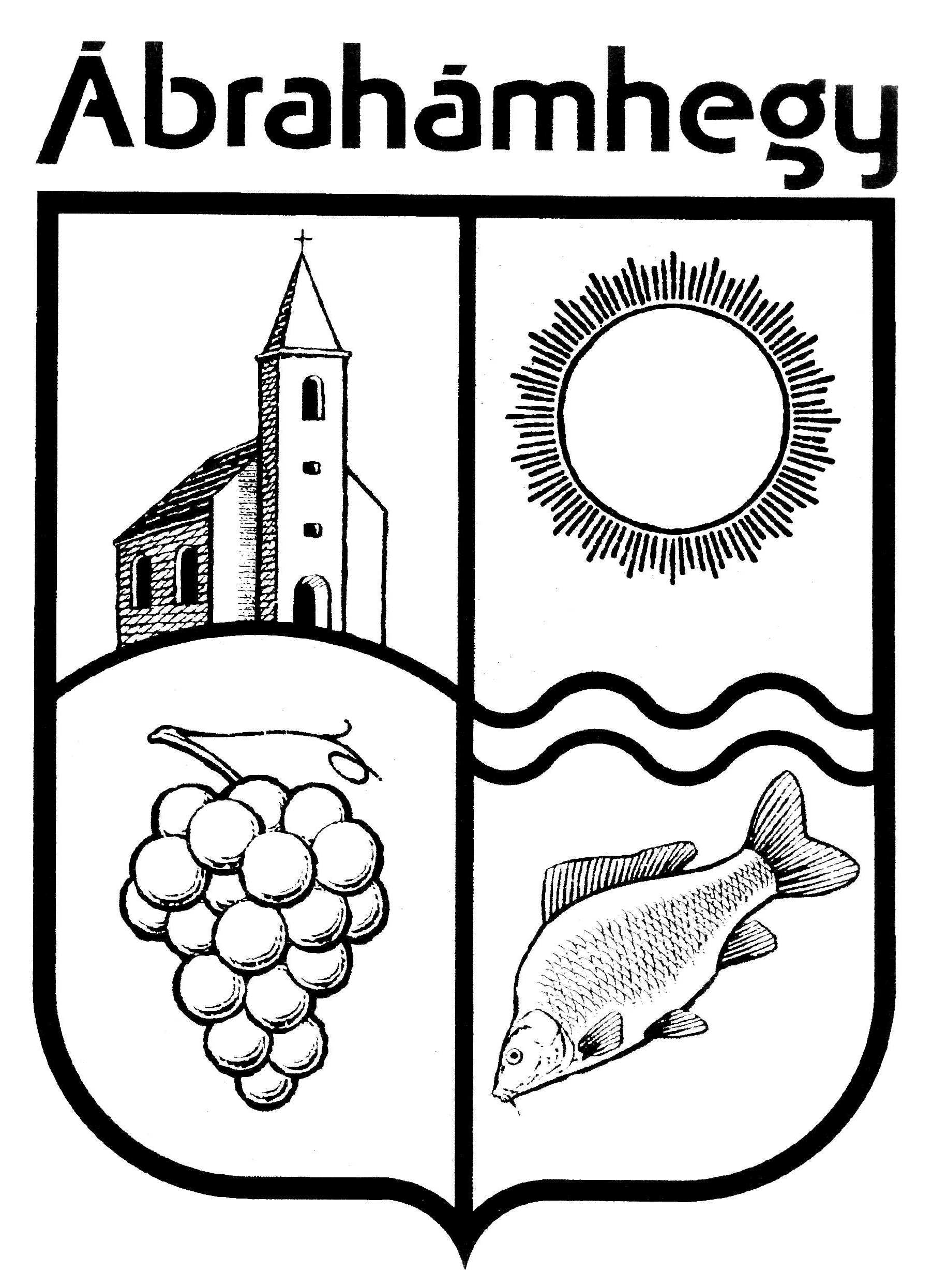 POLGÁRMESTERÉTŐL8256 Ábrahámhegy, Badacsonyi út 13.    Telefon: +36 87 471 506A határozati javaslatot törvényességi szempontból megvizsgáltam:Wolf Viktória jegyzőTárgy:A 2016. évben lebonyolított  rendezvényekek értékelése, elszámolása Előterjesztő:Vella Ferenc Zsolt polgármesterElőkészítő:Tóth Zsuzsanna osztályvezető helyettesMelléklet:BeszámolóMeghívott:---A döntés meghozatala egyszerű többséget igényel.A döntés meghozatala egyszerű többséget igényel.Vella Ferenc Zsoltpolgármester